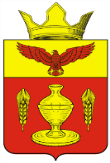 ВОЛГОГРАДСКАЯ ОБЛАСТЬПАЛЛАСОВСКИЙ МУНИЦИПАЛЬНЫЙ РАЙОНАДМИНИСТРАЦИЯ ГОНЧАРОВСКОГО СЕЛЬСКОГО ПОСЕЛЕНИЯП О С Т А Н О В Л Е Н И Еп. Золотари«28»  февраля  2020 год			                                             № 26О внесении  изменений и дополнений в Постановление от 18 апреля 2011 года  №31 «Об утверждении Кодекса этики и служебного поведения муниципальных служащих Администрации Гончаровского сельского поселения» (в редакции Постановления от 20.09.2011г. № 70)	С целью приведения законодательства Гончаровского сельского поселения в соответствии с действующим федеральным законодательством Российской Федерации, руководствуясь статьей 7 Федерального закона от 06 октября 2003 года  №131-ФЗ «Об общих принципах организации местного самоуправления в Российской Федерации» П О С Т А Н О В Л Я Ю:             1. Внести изменения и дополнения в Постановление Гончаровского сельского поселения от 18 апреля 2011 года  №31 «Об утверждении Кодекса этики и служебного поведения муниципальных служащих Администрации  Гончаровского сельского поселения» (в редакции Постановления от 20.09.2011г. № 70).  1.1. Пункт 15 Раздела 2 Кодекса изложить в следующий редакции:        «15). Муниципальный служащий, замещающий должность муниципальной службы, обязан представлять сведения о своих расходах, доходах а также о расходах, доходах своих супруги (супруга) и несовершеннолетних детей в порядке и по форме, которые установлены для представления сведений о доходах, расходах, об имуществе и обязательствах имущественного характера муниципальными служащими субъектов Российской Федерации.1.2. Пункт 17 Раздела 2 Кодекса изложить в следующий редакции:        «17). Муниципальному служащему запрещается получать в связи с должностным положением или в связи с исполнением должностных обязанностей вознаграждения от физических и юридических лиц (подарки, денежное вознаграждение, ссуды, услуги, оплату развлечений, отдыха, транспортных расходов и иные вознаграждения). Подарки, полученные муниципальным служащим в связи с протокольными мероприятиями, со служебными командировками и с другими официальными мероприятиями, признаются муниципальной собственностью и передаются муниципальным служащим по акту в администрацию Гончаровского сельского поселения, избирательную комиссию муниципального образования, за исключением случаев, установленных Гражданским кодексом Российской Федерации. Муниципальный служащий, сдавший подарок, полученный им в связи с протокольным мероприятием, со служебной командировкой или с другим официальным мероприятием, может его выкупить в порядке, устанавливаемом нормативными правовыми актами Российской Федерации».         2. Контроль за исполнением настоящего Постановления оставляю за собой.         3. Настоящее Постановление вступает в силу с момента его официального опубликования (обнародования).   Глава Гончаровского сельского поселения 		     			   	     С.Г. НургазиевРег:№ 26/2020